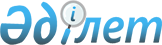 О внесении изменения в приказ Министра по инвестициям и развитию Республики Казахстан от 29 мая 2015 года № 673 "Об утверждении регламентов государственных услуг в сфере внутреннего водного транспорта"
					
			Утративший силу
			
			
		
					Приказ Министра по инвестициям и развитию Республики Казахстан от 12 апреля 2018 года № 236. Зарегистрирован в Министерстве юстиции Республики Казахстан 2 мая 2018 года № 16852. Утратил силу приказом Министра индустрии и инфраструктурного развития Республики Казахстан от 5 октября 2020 года № 515.
      Сноска. Утратил силу приказом Министра индустрии и инфраструктурного развития РК от 05.10.2020 № 515 (вводится в действие по истечении десяти календарных дней после дня его первого официального опубликования).
      ПРИКАЗЫВАЮ:
      1. Внести в приказ Министра по инвестициям и развитию Республики Казахстан от 29 мая 2015 года № 673 "Об утверждении регламентов государственных услуг в сфере внутреннего водного транспорта" (зарегистрирован в Реестре государственной регистрации нормативных правовых актов за № 11712, опубликован 1 сентября 2015 года в информационно-правовой системе "Әділет") следующее изменение:
      регламент государственной услуги "Аттестация лиц командного состава судов", утвержденный указанным приказом, изложить в новой редакции согласно приложению к настоящему приказу.
      2. Комитету транспорта Министерства по инвестициям и развитию Республики Казахстан обеспечить:
      1) государственную регистрацию настоящего приказа в Министерстве юстиции Республики Казахстан;
      2) в течение десяти календарных дней со дня государственной регистрации настоящего приказа направление его копии на бумажном носителе и в электронной форме на казахском и русском языках в Республиканское государственное предприятие на праве хозяйственного ведения "Республиканский центр правовой информации" для официального опубликования и включения в Эталонный контрольный банк нормативных правовых актов Республики Казахстан;
      3) размещение настоящего приказа на интернет-ресурсе Министерства по инвестициям и развитию Республики Казахстан;
      4) в течение десяти рабочих дней после государственной регистрации настоящего приказа в Министерстве юстиции Республики Казахстан представление в Юридический департамент Министерства по инвестициям и развитию Республики Казахстан сведений об исполнении мероприятий, согласно подпунктам 1), 2) и 3) настоящего пункта.
      3. Контроль за исполнением настоящего приказа возложить на курирующего вице-министра по инвестициям и развитию Республики Казахстан.
      4. Настоящий приказ вводится в действие по истечении двадцати одного календарного дня после дня его первого официального опубликования. Регламент государственной услуги "Аттестация лиц командного состава судов" Глава 1. Общие положения
      1. Государственная услуга "Аттестация лиц командного состава судов" (далее – государственная услуга) оказывается территориальными органами Комитета транспорта Министерства по инвестициям и развитию Республики Казахстан (далее – услугодатель).
      Прием заявления и выдача результата оказания государственной услуги осуществляется посредством веб-портала "электронного правительства" www.egov.kz, www.elicense.kz (далее – портал).
      2. Форма оказания государственной услуги: электронная (частично автоматизированная).
      3. Результат оказания государственной услуги – справка о прохождении аттестации для лиц командного состава судов (далее – справка), дубликат справки о прохождении аттестации для лиц командного состава судов (далее – дубликат справки) либо мотивированный ответ об отказе в оказании государственной услуги (далее – отказ) в случаях и по основаниям, указанных в пункте 10 стандарта государственной услуги "Аттестация лиц командного состава судов", утвержденного приказом Министра по инвестициям и развитию Республики Казахстан от 30 апреля 2015 года № 556 (зарегистрирован в Реестре государственной регистрации нормативных правовых актов за № 11369) (далее – стандарт). Глава 2. Описание порядка действий структурных подразделений (работников) услугодателя в процессе оказания государственной услуги
      4. Основанием для начала процедуры (действия) по оказанию государственной услуги является подача электронной заявки, согласно пункту 9 стандарта.
      5. Содержание каждой процедуры (действия), входящей в состав процесса оказания государственной услуги, длительность его выполнения:
      1) регистрация работником канцелярии услугодателя электронной заявки с присвоением регистрационного номера и даты в течение 2 часов и передача на рассмотрение руководителю услугодателя либо его заместителю;
      2) определение руководством услугодателя структурного подразделения в течение 2 часов;
      3) определение руководителем структурного подразделения ответственного исполнителя структурного подразделения услугодателя (далее – ответственный исполнитель) в течение 2 часов;
      4) рассмотрение ответственным исполнителем электронной заявки на соответствие установленным требованиям в течение 2 часов;
      5) в случае отсутствия оснований для отказа ответственный исполнитель обеспечивает:
      оформление уведомления о сроках проведения экзамена по аттестации (далее - уведомление) в течение 1 рабочего дня;
      выдачу справки в течение 20 рабочих дней;
      выдачу дубликата справки в течение 1 рабочего дня.
      6. Результат процедуры (действия) по оказанию государственной услуги, который служит основанием для начала выполнения следующей процедуры (действия):
      1) регистрация электронной заявки услугополучателя посредством портала;
      2) рассмотрение электронной заявки ответственным исполнителем услугодателя;
      3) подписание руководителем услугодателя, либо его заместителем своей электронной цифровой подписью (далее – ЭЦП), справки или дубликата справки либо отказа;
      4) направление справки или дубликата справки либо отказа услугополучателю посредством портала.  Глава 3. Описание порядка взаимодействия структурных подразделений (работников) услугодателя в процессе оказания государственной услуги
      7. Перечень структурных подразделений, (работников) услугодателя, которые участвуют в процессе оказания государственной услуги:
      1) работник канцелярии услугодателя;
      2) руководитель услугодателя или его заместитель;
      3) руководитель структурного подразделения услугодателя;
      4) ответственный исполнитель.
      8. Описание последовательности процедур (действий) между структурными подразделениями (работниками) с указанием длительности каждой процедуры (действия) необходимых для оказания государственной услуги, с указанием длительности выполнения каждой процедуры (действия):
      1) работник канцелярии услугодателя регистрирует электронную заявку в течение 2 часов с момента поступления документов и передает на рассмотрение руководителю услугодателя либо его заместителю;
      2) руководитель услугодателя либо его заместитель в течение 2 часов рассматривает электронную заявку услугополучателя и передает руководителю структурного подразделения услугодателя;
      3) руководитель структурного подразделения услугодателя в течение 2 часов рассматривает электронную заявку услугополучателя и передает ответственному исполнителю;
      4) ответственный исполнитель в течение 2 часов рассматривает электронную заявку услугополучателя, проверяет на соответствие установленным нормативными правовыми актами требованиям, в случае выдачи дубликата справки, ответственный исполнитель рассматривает электронную заявку с момента поступления документов от руководителя услугодателя и оформляет дубликат справки;
      5) ответственный исполнитель после рассмотрения электронной заявки услугополучателя в течение 9 рабочих дней направляет услугополучателю уведомление в "личный кабинет" о месте и времени прохождения аттестации:
      оформление уведомления в течение 8 рабочих дней;
      подписание уведомления в течение 1 рабочего дня;
      6) ответственный исполнитель после направления уведомления в течение 9 рабочих дней занимается подготовкой к проведению экзамена по аттестации;
      7) в установленный в уведомлении срок ответственный исполнитель в течение 1 рабочего дня организовывает проведение экзамена, то есть собеседование с лицом, подлежащее аттестации для определения уровня знаний командного состава судов;
      8) ответственный исполнитель после сдачи услугополучателем экзамена по аттестации в течение 1 рабочего дня оформляет справку и передает ее на подписание руководителю услугодателя;
      9) руководитель услугодателя либо его заместитель в течение 1 рабочего дня подписывает своим ЭЦП справку или дубликат справки либо отказ. Глава 4. Описание порядка взаимодействия с иными услугодателями, а также порядка использования информационных систем в процессе оказания государственной услуги
      9. Порядок обращения и последовательности процедур (действий) услугодателя и услугополучателя при оказании государственной услуги указаны в диаграммах № 1, 2 функционального взаимодействия информационных систем, задействованных в оказании государственной услуги посредством портала, согласно приложению 1 к настоящему Регламенту:
      1) при подаче заявки на получение справки:
      процесс 1 – выбор услугополучателем государственной услуги на портале, заполнение услугополучателем формы электронной заявки для получения справки (ввод данных) с учетом ее структуры и форматных требований;
      процесс 2 – направление запроса через шлюз электронного правительства (далее – ШЭП) в государственной базе данных физических лиц (далее – ГБД ФЛ) о данных услугополучателя;
      условие 1 – проверка наличия данных услугополучателя в ГБД ФЛ;
      процесс 3 – отказ в запрашиваемой услуге из-за невозможности получения данных в связи с отсутствием данных услугополучателя в ГБД ФЛ;
      процесс 4 – регистрация электронной заявки в информационной системе;
      процесс 5 – услугополучателю на его адрес электронной почты приходит заявление с уникальным номером для предоставления услугодателю;
      процесс 6 – услугополучатель предоставляет услугодателю заявление с уникальным номером, с приложенными документами согласно пункта 9 стандарта;
      условие 2 – проверка (идентификация) ответственным исполнителем услугодателя личности услугополучателя и проверка заявления на соответствие согласно пункта 9 стандарта;
      процесс 7 – отказ в запрашиваемой государственной услуге в связи с имеющимися нарушениями в условии 2;
      процесс 8 – ответственный исполнитель услугодателя подтверждает электронную заявку услугополучателя путем удостоверения своей ЭЦП и отправляет ее в информационную систему;
      условие 3 – информационная система осуществляет проверку электронной заявки услугополучателя удостоверенного ЭЦП ответственного исполнителя услугодателя;
      процесс 9 – отказ в запрашиваемой государственной услуге в связи с имеющимися нарушениями в условии 3;
      процесс 10 – отправка услугополучателю справки на его адрес электронной почты в форме электронного документа;
      2) при подаче заявки на получение дубликата справки:
      процесс 1 – выбор услугополучателем государственной услуги на портале, вход в личный кабинет, заполнение услугополучателем формы электронной заявки для получения дубликата справки (ввод данных) с учетом ее структуры и форматных требований, подписание ее своей ЭЦП;
      процесс 2 – направление запроса через ШЭП в ГБД ФЛ о данных получателя;
      условие 1 – проверка наличия данных услугополучателя в ГБД ФЛ;
      процесс 3 – отказ в запрашиваемой государственной услуге из-за невозможности получения данных в связи с отсутствием данных услугополучателя в ГБД ФЛ;
      процесс 4 – регистрация электронной заявки в информационной системе;
      условие 2 – информационная система осуществляет проверку электронной заявки, удостоверенной ЭЦП услугополучателя;
      процесс 5 – отказ в запрашиваемой государственной услуге в связи с имеющимися нарушениями в условии 2;
      процесс 6 – отправка услугополучателю дубликата справки на его адрес электронной почты в форме электронного документа.
      10. Подробное описание последовательности процедур (действий), взаимодействий структурных подразделений (работников) услугодателя в процессе оказания государственной услуги, а также описание использования информационных систем в процессе оказания государственной услуги отражается в справочнике бизнес-процессов оказания государственной услуги согласно приложению 2 к настоящему регламенту. Диаграмма № 1 функционального взаимодействия информационных систем, задействованных в оказании государственной услуги посредством портала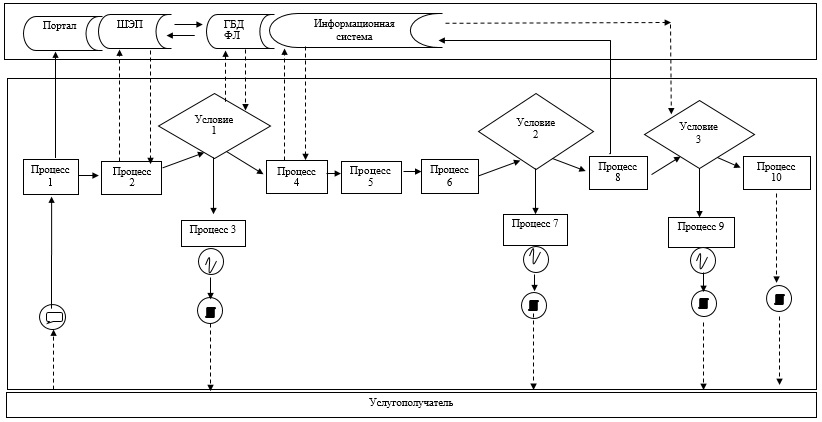  Диаграмма № 2 функционального взаимодействия информационных систем, задействованных в оказании государственной услуги посредством портала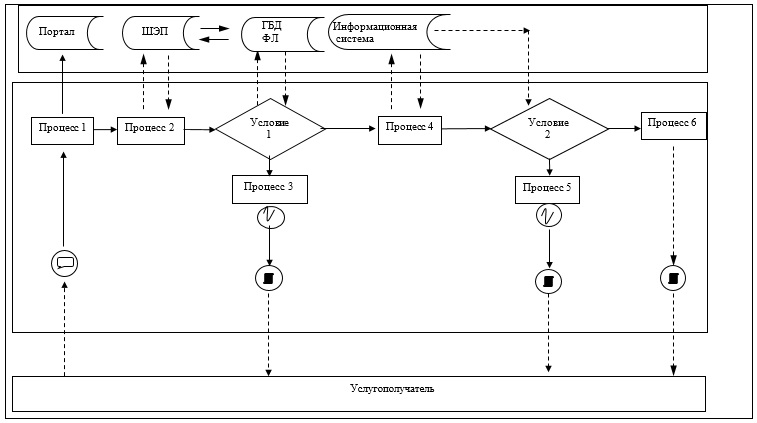 
      Условные обозначения: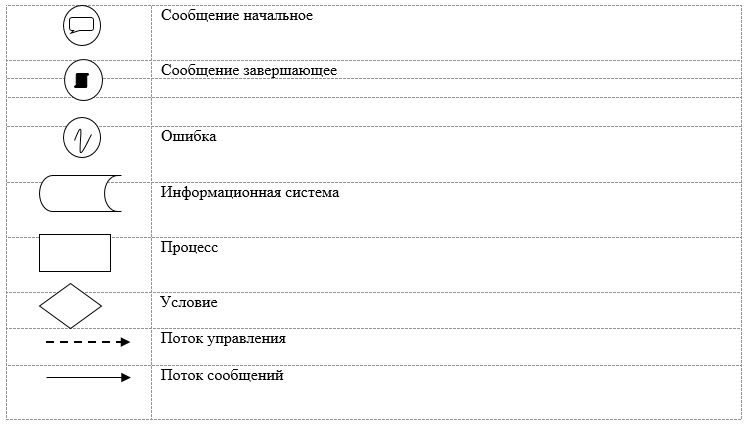  Справочник бизнес-процессов оказания государственной услуги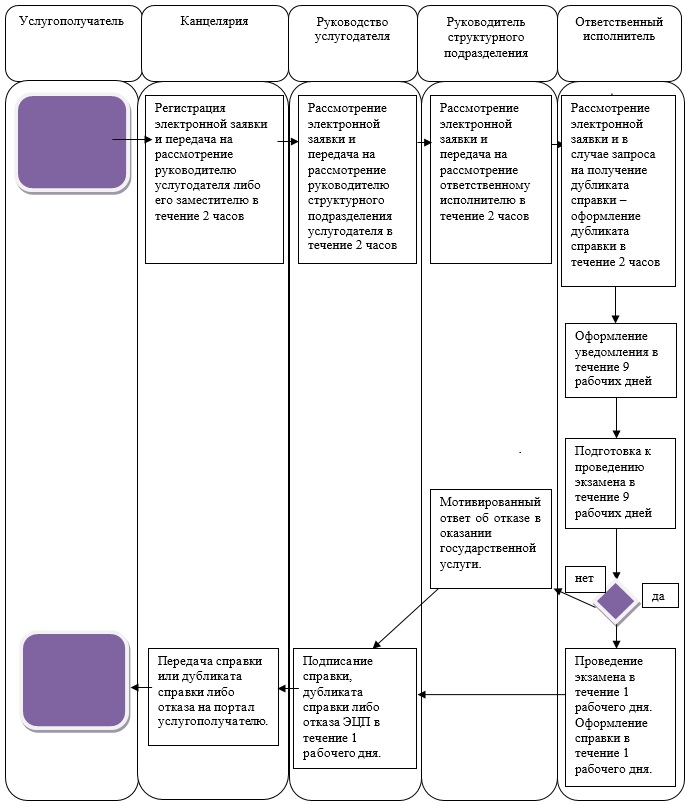 
      Условные обозначения: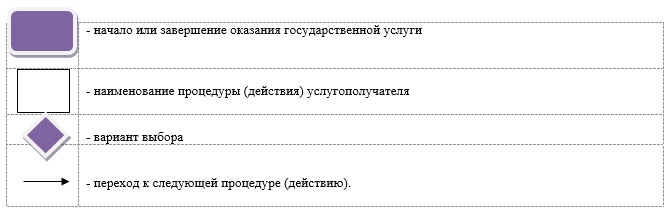 
					© 2012. РГП на ПХВ «Институт законодательства и правовой информации Республики Казахстан» Министерства юстиции Республики Казахстан
				
      Министр по инвестициям и развитию
Республики Казахстан 

Ж. Қасымбек
Приложение
к приказу Министра
по инвестициям и развитию
Республики Казахстан
от 12 апреля 2018 года № 236Приложение 1
к приказу Министра
по инвестициям и развитию
Республики Казахстан
от 29 мая 2015 года № 673Приложение 1
к регламенту государственной услуги "Аттестация лиц командного состава судов"Приложение 2
к регламенту государственной услуги
"Аттестация лиц командного состава судов"